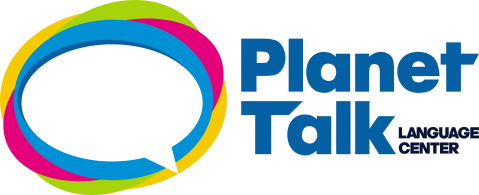 I know I 1.______________ the path that you would 2._____________ want for me
I 3._____________ I let you down, 4._____________
So many 5._____________ nights
Where you were 6._____________ up on me
Well I'm just a 7._____________ unto the night
Now 8._____________ when I told you that's the last you'll 9._____________ of me
Remember when I 10.____________________________________
I know I 1.______________ the path that you would 2._____________ want for me
I 11._____________ you hell through all the 12_____________

[Chorus]
So I, I bet my life, I bet my life
I bet my life 13,_____________
I, I bet my life, I bet my life
I bet my life 14._____________

I've been 15._____________ the world but never in my 16._____________ dreams
Would I come 17. _______________  18.___________ to you
I've told a 19._____________ 20._____________
But now I tell a 21.____________________
There's you in 22._____________ I do
BRIDGE + CHORUS
Don't tell me that I'm 23._____________
I've walked that road 24._____________
I left you on your 25._____________
And please 26._____________ them when they say
That it's left for 27._____________
And the records that I've 28._____________
Please 29._______________________________________

CHORUS 2XANSWERS:1. SEA2. DAY3. ONE 4. LONELINESS5. MAN6. BEAR (EMOTICON “HINT” USING THE NOUN NOT THE VERB)7.  RESCUE8.BEFORE9. DESPAIR10. S.0.S11. WORLD12. HOPE13.  SOMEONE14. YEAR15. WROTE16. SHOULD HAVE 17. RIGHT FROM THE START18. KEEP19. TOGETHER20. MEND21. LIFE22. BREAK23. HEARTUNSCRAMBLE SEQUENCE: 2 -1 – 3 -4 -7 -6 -5YOUTUBE LINK: https://www.youtube.com/watch?v=Nbqtlqk4LFU